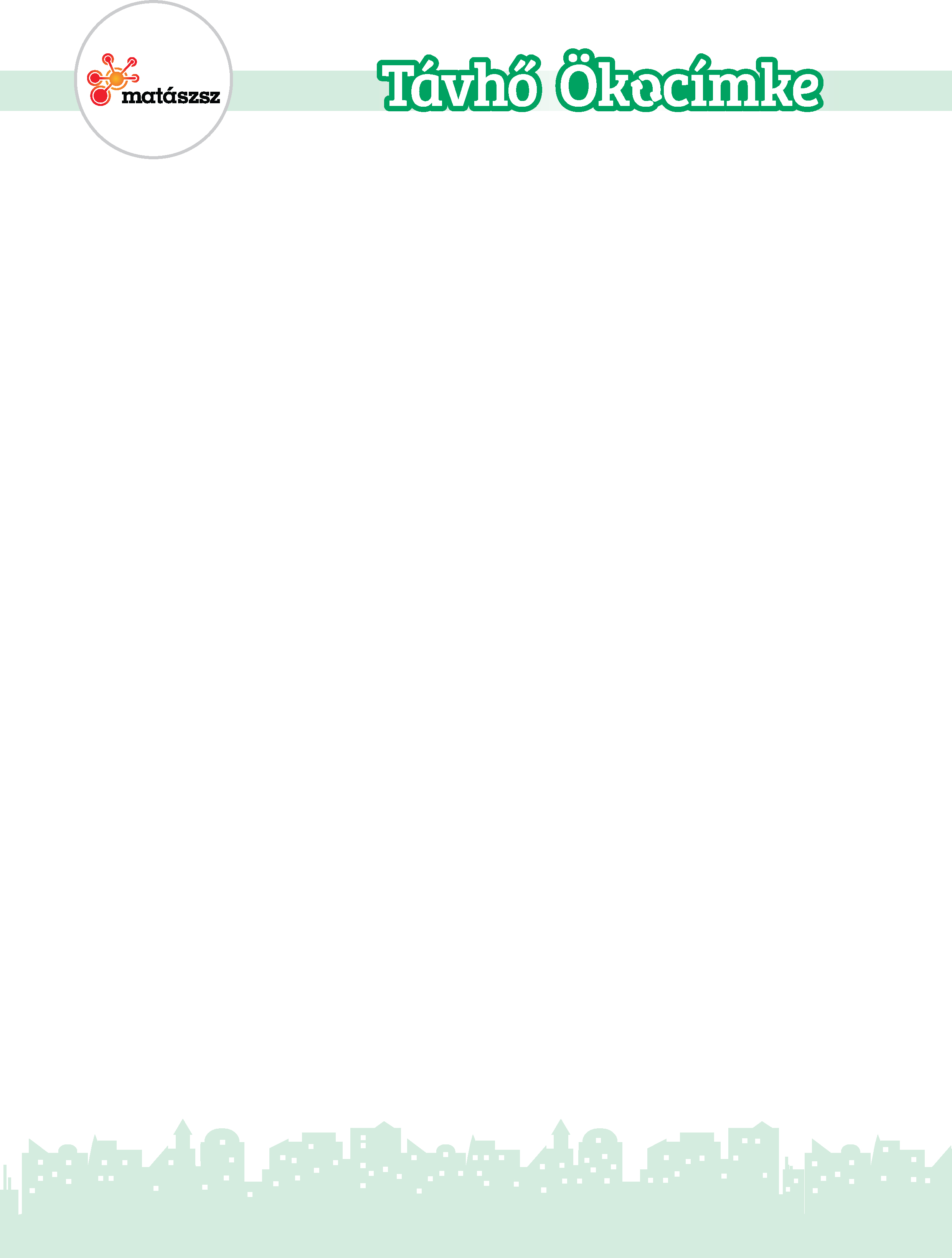 				IGÉNYLŐLAPa távhőrendszerek önkéntes környezeti teljesítmény tanúsítványának ésa Távhő Ökocímkének a kiállításáhozA Távhő Ökocímkét igénylő távhőszolgáltató adataiA távhőszolgáltató elnevezése: A távhőszolgáltató székhelye: 	A távhőszolgáltató adószáma:  -  - A távhőszolgáltató cégjegyzék száma:  -  - A távhőszolgáltató önálló képviseletre jogosultjának neve: A távhőszolgáltató önálló képviseletre jogosultjának tisztsége: A Távhő Ökocímke igényléséért felelős szakmai kapcsolattartó adataiA szakmai kapcsolattartó neve: A szakmai kapcsolattartó tisztsége: A szakmai kapcsolattartó közvetlen telefonszáma: +36   A szakmai kapcsolattartó e-mail címe: Az értékelendő távhőrendszerre vonatkozó adatokAz értékelendő távhőrendszer megnevezése: Annak az ügyfélszolgálati irodának a címe, ahová a távhőrendszerre vonatkozó Távhő Ökocímke kihelyezésre kerül: A Távhő Ökocímke igénylés kötelező mellékleteiA Távhő Ökocímkét igénylő távhőszolgáltató érvényes távhőszolgáltatói működési engedélyének egyszerű másolata.Az önálló képviseletre jogosult vezető tisztségviselő közjegyző által hitelesített aláírási címpéldánya, vagy ügyvéd által ellenjegyzett aláírás mintája.A Távhő Ökocímke eljárási díjának befizetését igazoló átutalási bizonylat.Az értékelendő távhőrendszerre vonatkozó adatokkal kitöltött tavho_okocimke_adatlap_tavhorendszerneve.xls elnevezésű Távhő Ökocímke Adatlap elektronikus dokumentum.A Távhő Ökocímke Igénylőlap benyújtásaA távhőszolgáltató önálló képviseletére jogosult vezető tisztségviselő részéről cégszerűen aláírt Távhő Ökocímke Igénylőlapot és a kötelező mellékleteket elektronikus formában az alábbi e-mail címre kell eljuttatni:tavhookocimke@tavho.orgAz e-mail tárgyaként minden esetben az alábbiakat szíveskedjen megadni:Távhő Ökocímke és a távhőszolgáltató neveAmennyiben az érintett távhőszolgáltató egyszerre több távhőrendszere vonatkozásában igényel Távhő Ökocímkét úgy külön-külön igénylőlapot és adatlapot kell kitölteni, azaz a kötelező mellékletek közül az 1. és 2. pontban írtakat csak egyszer kell benyújtani. Ebben az esetben valamennyi dokumentumot egyidejűleg kell megküldeni a fenti e-mail címre.Az Távhő Ökocímkére vonatkozó szakmai kérdésekben, valamint a Távhő Ökocímke Igénylőlap kitöltésével kapcsolatban az alábbi elérhetőségeken kérhet további információt:Telefon:	+36 20 2414455E-mail:	tavhookocimke@tavho.orgWeb:		www.tavhookocimke.hu		www.mataszsz.huNyilatkozatAlulírott  (név) mint a Távhő Ökocímkét igénylő  (távhőszolgáltató elnevezése) önálló képviseletre jogosultja aláírásommal igazolom, hogy a Távhő Ökocímke Igénylőlapon feltűntetett és a Távhő Ökocímke Adatlapon megadott adatok teljes körűek, valódiak és hitelesek., …………………………………… (név)cégszerű aláírásP.H.